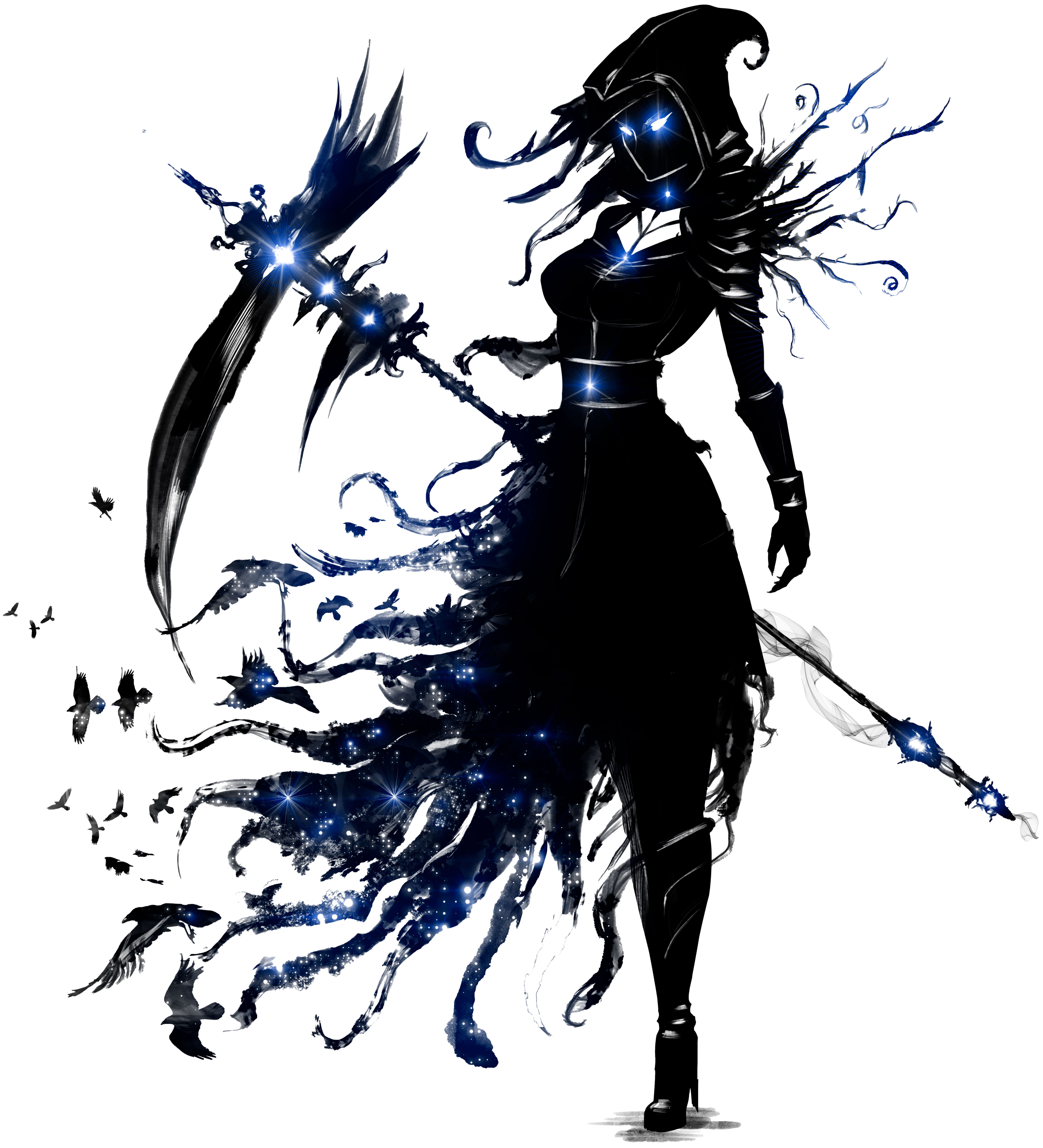 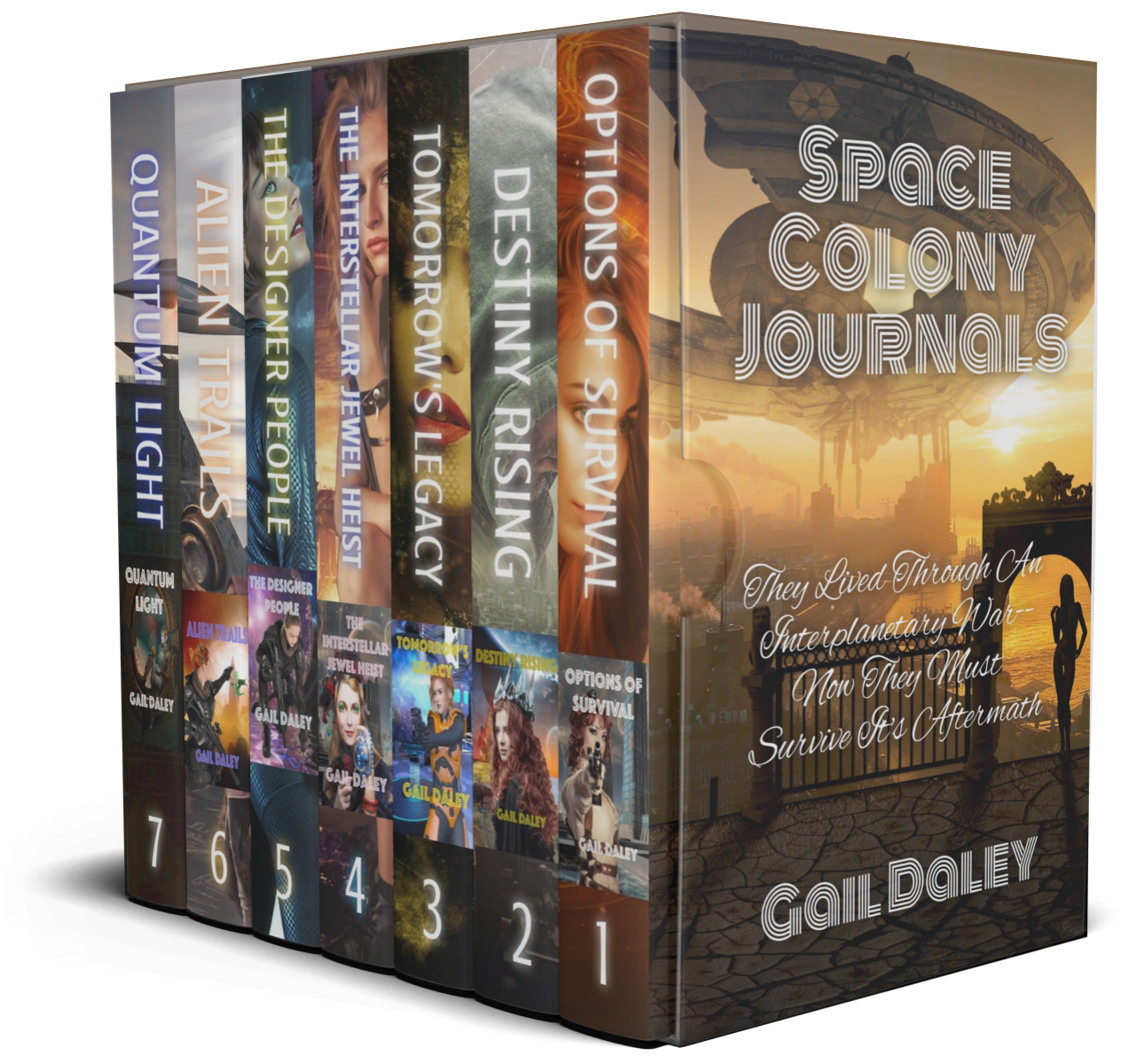 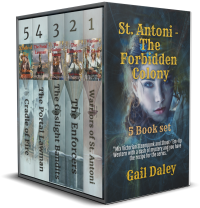 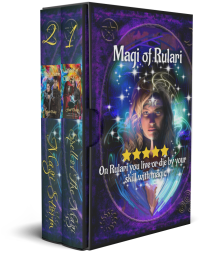 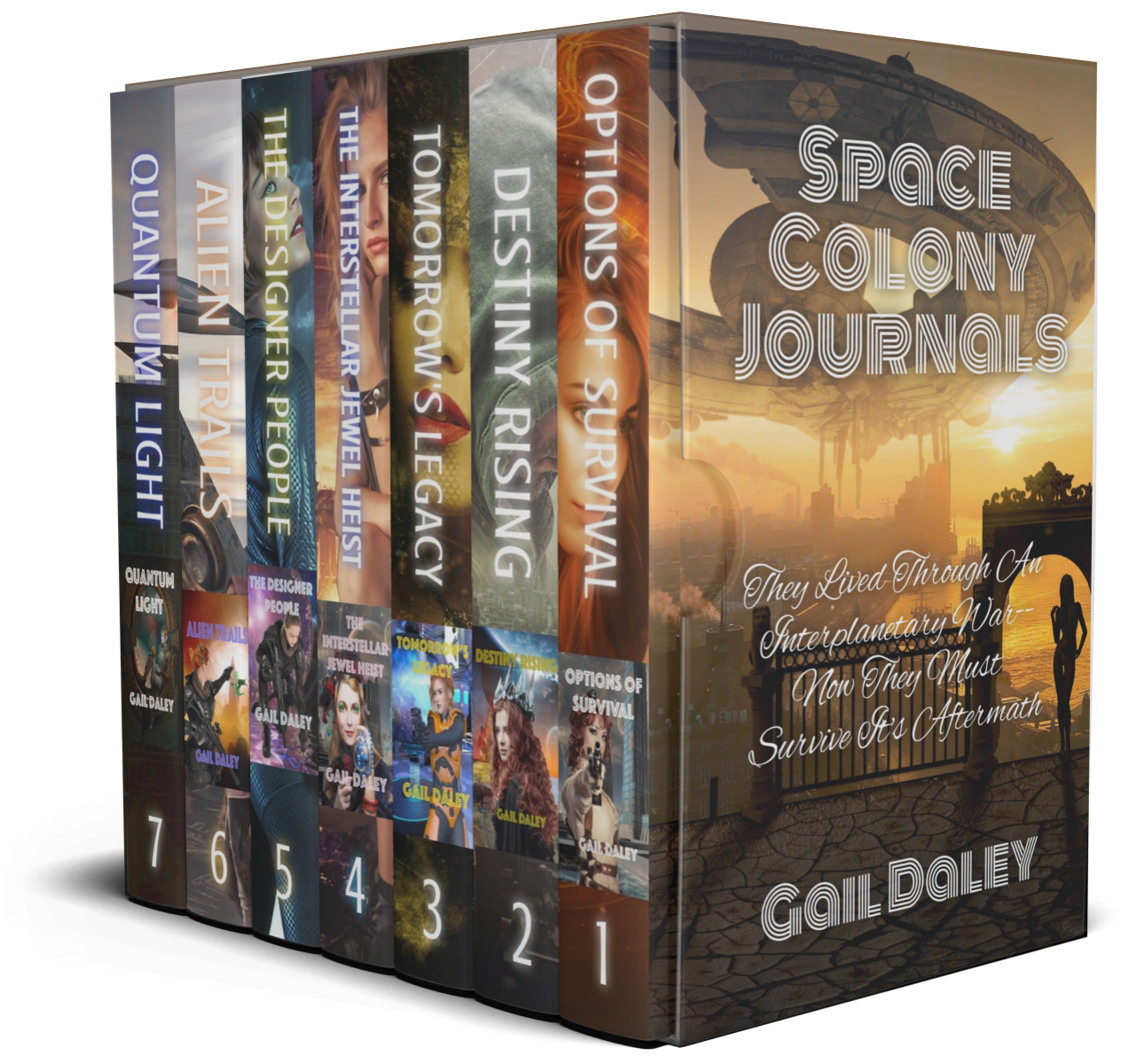 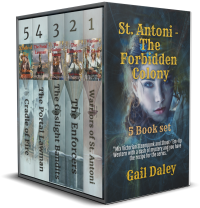 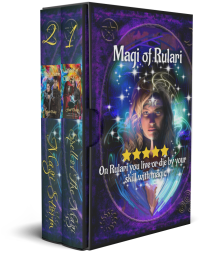 Wishing for a Safe and Happy New Year in 2021! But if like me, you are beginning to suspect that 2021 asked 2020 to “hold my beer” as the old year was exiting, you might want to lose yourself in a good book before going out to face our much-altered cosmos.Sci-Fi & FantasyBargains!Looking for an escape? These authors have joined forces to provide just that. You will find stuff here in all subgenres of Science Fiction and Fantasy, even a little romance. Dec-26 through January 31st.https://books.bookfunnel.com/sopera42020/h2f549caztAnd please don't forget--Honest reviews are critical to all authors - please take two minutes to tell us what YOU think of our work. Reviews don't have to be long and analytical. Just say what you think as though chatting with a friend. PLEASE, ALWAYS WRITE A REVIEW for any book you read or audiobook you listen to.REVIEWS MATTER!If you would like to get free advance copies of my books, I have a few spaces left for ARC readers who are willing to provide a review of my books.Preferred Format (check one)_____ E-Pub     ____ Mobi 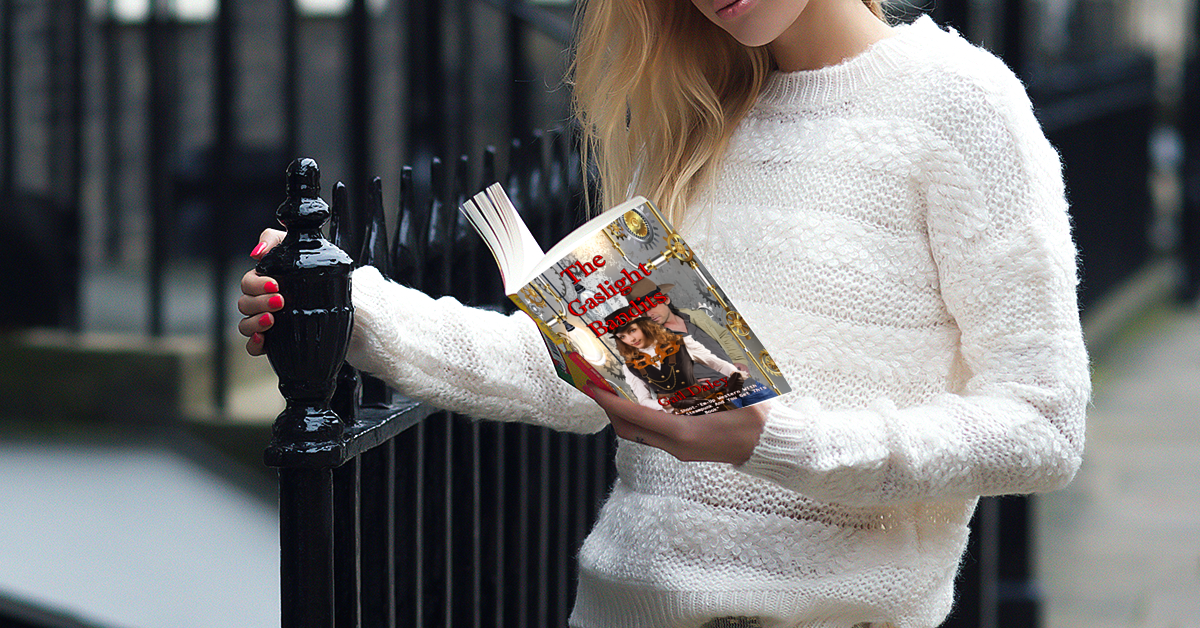 The 3rd book in The Forbidden Colony Series: Gaslight Bandits is out now. A first month promotional price of 99¢ will be in effect until Jan 31st. Learn MoreI just posted some new book promotions on my web site. To Find Out More Click here: https://gaildaley.com/Promotions--Discounts-and-Free-Books.phpYou received this email because you signed up on my website or agreed to receive the newsletter during a book promotion. I add readers to my mailing lists from Book Funnel, AuthorXPromotions and a few other promotional sites that promote books by multiple authors. I write in several genres so a few of my books do cross multiple genres, so you may receive a newsletter from me announcing a promotion because I am promoting a book that meets the general description of the genre.To Unsubscribe from this list, please use your 'reply to sender' button with the subject line "Please Unsubscribe Me From This List"A copy of my Privacy policy is available at www.gaildaley.com